	Undergraduate Scholarship ApplicationApplicant: Please complete ALL sections of this application. Fill in the grey blanks.  They will expand as you type.  Return in “doc” format.  Double click on “check” boxes to fill in.  Use N/A if question does not apply. Appearance and completeness WILL BE CONSIDERED during evaluation.  Rules & Regulations are listed on the cover page.I. PERSONAL Your E-mail Address:       C. At which address can you be contacted in late Spring Semester?   Home    CollegeTelephone: 1. Home (     )       2. College (     )         Cell: (     )      3. Phone number where you can be contacted in Fall Semester (     )      D. At which address can you be contacted during Summer?   Home      CollegeTelephone: 1. Home (     )       2. College (     )        3. Phone number where you can be contacted during Summer (     )      E. Present Age:      	F. Date of Birth:        /       /       G. Social Security #:       -       -      H. Are you a U.S. Citizen? 	Yes    No  If not a U.S. Citizen, what type of visa do you hold?         (Attach copy of proof)I. 	1. Marital Status:      2. Spouse’s name:      3. Number of dependents other than spouse:      J. 	1. Parent or legal guardian’s name:        2. Relationship:      3. Address, if different than item B1 above:      II. SCHOLASTIC INFORMATIONA. Provide names, city, and state of high schools, colleges and/or universities you have attended or any currently attending, most recent first. Be sure to indicate month and year of completion or anticipated graduation.Institution Attendance (from/to) Major Month and Year of Completion or Anticipated Graduation Date*1.       	Check One:	  High School	 Two-year Program 		 4-5 Year School Program2.       	Check One:	  High School	 Two-year Program 		 4-5 Year School Program3.       	Check One:	  High School	 Two-year Program 		 4-5 Year School Program4.       	Check One:	  High School	 Two-year Program 		 4-5 Year School ProgramB. Provide a chronological history of your activities if NOT continuously enrolled in school since high school graduation.  History should begin immediately after high school graduation until the present time. Include specific month, year, and type of activity.C. Current year in school:  HS Senior    Freshman    Sophomore    Junior    Junior in a 5-yr. program    Senior in a 5-yr. program D. If you are currently enrolled in a 4-year or 5-year college or university from which you intend to earn a degree in construction or construction/ civil engineering, please provide the institution’s name, mailing address, and a telephone number a faculty member that can serve are your contact..E. If you are not currently enrolled at a college or university, or are planning to transfer to another school, list below those colleges to which you have applied or to which you intend to apply (in order of preference):	College (name, city, and state) Accepted? (Yes-No) Anticipated Month and Year of Graduation*1.       2.       F. In what program do you expect to earn your degree?       (Provide Exact Degree Title, E.G. BS In Construction Engineering)G. Is your current or intended major a four-year or five-year program?  Four-Year   Five-YearH. Are you enrolled in a Cooperative Education Program?   Yes  No. If so, include a copy of your work/class schedule.Scholarship winners who take part in a cooperative education program will not receive scholarship assistance while working on co-op.I. Specify Grade Point Average below and send an official grade transcript from the school you are presently attending.Transfer Student – provide a complete transcript from previously attended school(s) in addition to any available grades from present school. College Freshman – provide cumulative high school GPA, high school transcript, and transcript of any college grades recorded to date.1. Cumulative GPA        on a     3    4    5    6 point scale (You must check one)J. In what extracurricular activities have you participated while attending high school? College? Indicate elected offices held, if any. Specify purpose of local organizations. Add additional sheets as necessary.1. Student activities (student government, sorority, National Honor Society, etc.):       2. Community activities (Boy Scouts, church, etc.):       3. Athletics:       4. Other:       III. EMPLOYMENT HISTORYA. List below full-time employment, summer employment, and/or part-time work briefly explaining duties and responsibilities (beginning with your most recent job). If part-time work, indicate number of hours per week. Add additional sheets as necessary.1. From	        /        To        /      	       MONTH/YEAR 	          MONTH/YEARFirm’s Name and Type of Business      Address       Supervisor’s Name, Position & Telephone      Your Duties      Salary $       per      2. From	From	        /        To        /      	       MONTH/YEAR 	          MONTH/YEARFirm’s Name and Type of Business      Address       Supervisor’s Name, Position & Telephone      Your Duties      Salary $       per      3. From	 From	        /        To        /      	       MONTH/YEAR 	          MONTH/YEARFirm’s Name and Type of Business      Address       Supervisor’s Name, Position & Telephone      Your Duties      Salary $       per      IV. SOURCES OF FUNDING FOR COLLEGE EXPENSES V. ADDITIONAL INFORMATIONA. Answer the following questions, three lines maximum.1. What has been your most important extracurricular activity, your most important contribution to it, and what has your participation in it meant to you as an individual?2. Are you interested in a career in the construction industry?  Yes   No (Check one) Answer No. 3 and No. 4 only if your answer is “Yes.” If no, what career does interest you?      3. Why are you interested in a construction industry career and what event or series of events led you to this decision? Where possible, explain how your previous work experiences will relate to a construction industry career.4. What are your specific construction career goals?B. Are any members of your immediate family presently employed in the construction industry?APPLICANT SIGNATUREI agree that the application and all attachments may be used for the purposes of evaluation and selection by the Board of Directors of the AGC Education and Research Foundation and/or representatives designated by the Board of Directors.Applicant Signature:       		Date:               Electronic signature or typed name is sufficient		                mm/dd/yyyy	Please use additional sheets to provide any other information that you feel is necessary to complete your application.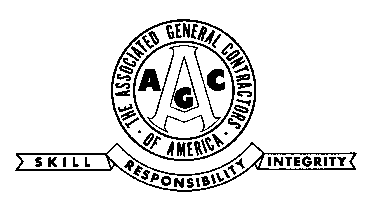 Central Texas Chapter AGC Scholarship Fund4500 West Waco Drive 	Waco, Texas   76710-7047254.772.5400 - voice	www.CentexAGC.org 	fax - 254.772.5451A. Name:LastFirstMiddleB. Home AddressNumber & StreetCityStateZipB. College AddressNumber & StreetCityStateZipSOURCESOURCEPERCENTAGE1. Earned From Work2. Parents/Guardians3. Loans4. Scholarships5. Other SourcesTotal:Total:100%1.a. Nameb. Relationshipc. Employerd. Position2.a. Nameb. Relationshipc. Employerd. Position